บัณฑิตวิทยาลัย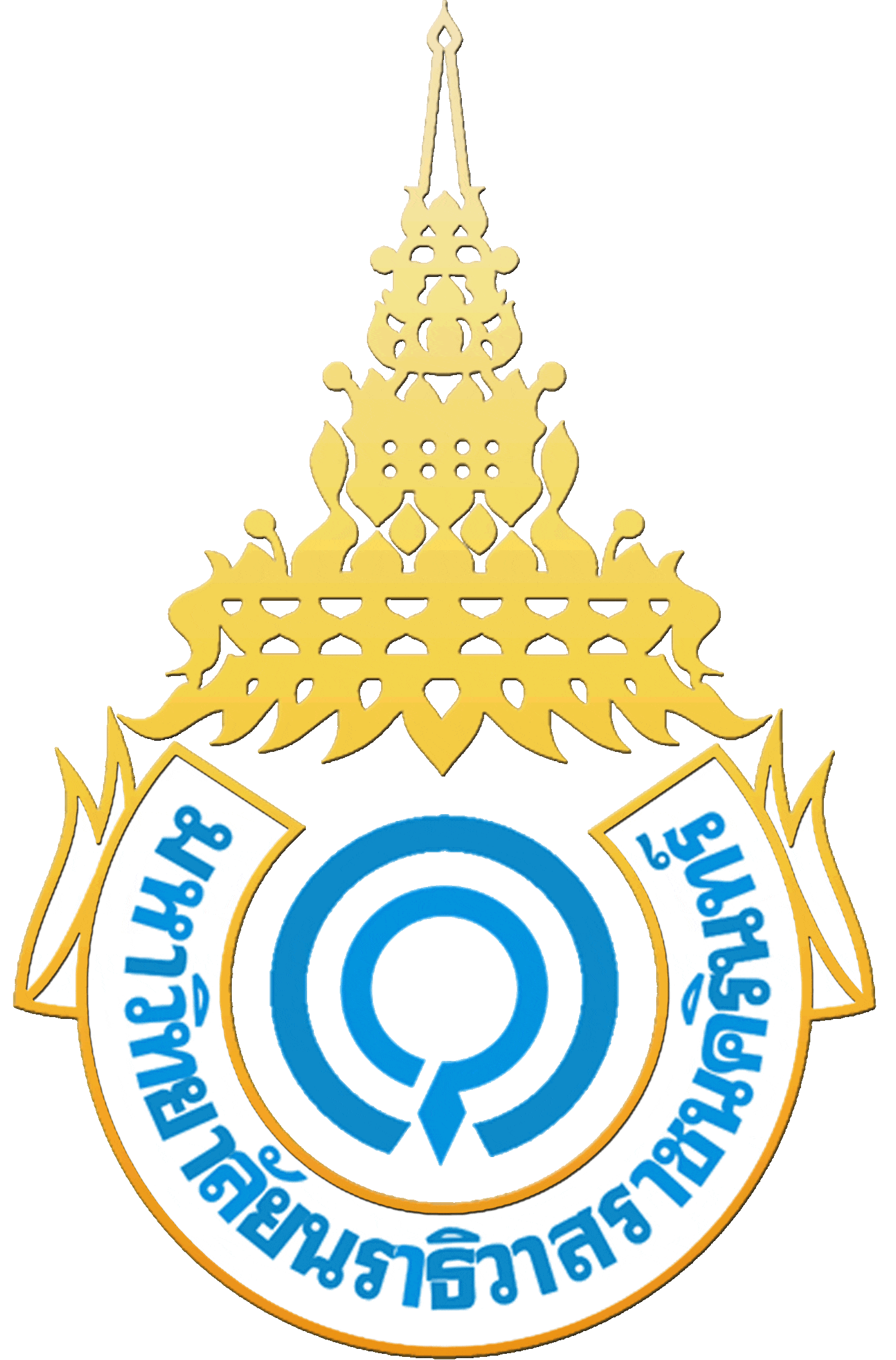 		มหาวิทยาลัยนราธิวาสราชนครินทร์คำร้องขอตรวจรูปแบบโครงร่างวิทยานิพนธ์ชื่อ (นาย/นาง/นางสาว/ยศ[เต็ม])	นามสกุล	ระดับปริญญา	 เอก	 แบบ 1 (1.1)	 แบบ 1 (1.2)	 แบบ 2 (2.1)	 แบบ 2 (2.2)  	 โท	 แผน ก (แบบ ก 1)	 แผน ก (แบบ ก 2 )	 แผน ข ประเภทหลักสูตร		 ภาคปกติ	  โครงการพิเศษรหัสประจำตัว	หลักสูตร		สาขา		คณะ							เข้าศึกษาตั้งแต่ภาคการศึกษาที่		ปีการศึกษา	เบอร์โทรศัพท์ที่สามารถติดต่อได้		ใช้รูปแบบวิทยานิพนธ์ สาย	 วิทยาศาสตร์	 สังคมศาสตร์สอบปากเปล่าขั้นสุดท้ายเมื่อวันที่	ใช้รูปแบบการพิมพ์วิทยานิพนธ์ สาย	 วิทยาศาสตร์	 สังคมศาสตร์  ชื่อ-สกุล อาจารย์ที่ปรึกษาวิทยานิพนธ์หลัก	นักศึกษาตรวจสอบ โดยทำเครื่องหมาย ลงในช่อง  การอ้างอิงในเนื้อหา มีจำนวนตรงกับเอกและรายการอ้างอิง		 เอกสารและรายการอ้างอิงพิมพ์ถูกต้องตามรูปแบบในคู่มือการพิมพ์วิทยานิพนธ์		 ภาคผนวกพิมพ์ถูกต้องตามรูปแบบในคู่มือการพิมพ์วิทยานิพนธ์		 การเว้นบรรทัด	 การวางลำดับและการวางหัวข้อ พิมพ์ถูกต้องตามรูปแบบในคู่มือการพิมพ์วิทยานิพนธ์		 ตาราง/ตารางภาคผนวก พิมพ์ถูกต้องตามรูปแบบในคู่มือการพิมพ์วิทยานิพนธ์	 ภาพ/ภาพภาคผนวก พิมพ์ถูกต้องตามรูปแบบในคู่มือการพิมพ์วิทยานิพนธ์		สำหรับเจ้าหน้าที่บัณฑิตวิทยาลัยตรวจ ใบรับรองวิทยานิพนธ์		 หน้าปกใน	พิมพ์ตามรูปแบบที่บัณฑิตวิทยาลัยกำหนด	 บดคัดย่อ ไทย/อังกฤษ พิมพ์ตามรูปแบบที่บัณฑิตวิทยาลัยกำหนด		 สารบัญ	 สารบัญตาราง	 สารบัญภาพ	 การเว้นของกระดาษ			 ขอบบนเว้น 1.5 นิ้ว (จากขอบบนถึงฐานตัวอักษร)	 ขอบล่างไม่น้อยกว่า 1 นิ้ว	 ขอบซ้ายเว้น 1.5 นิ้ว	 ขอบขวาเว้น 1 นิ้ว		 การย่อหน้า เว้น 0.5 นิ้ว		 การพิมพ์หมายเลขหน้า			 เว้นจากขอบบนถึงฐานตัวอักษรเท่ากับ 1 นิ้ว	 เว้นจากขอบกระดาษขวาบนถึงตัวอักษรเท่ากับ 1 นิ้ว ตาราง		 ภาพ		 อื่น ๆ		 	สำหรับเจ้าหน้าที่บัณฑิตวิทยาลัยลงนาม			(	)		วันที่	